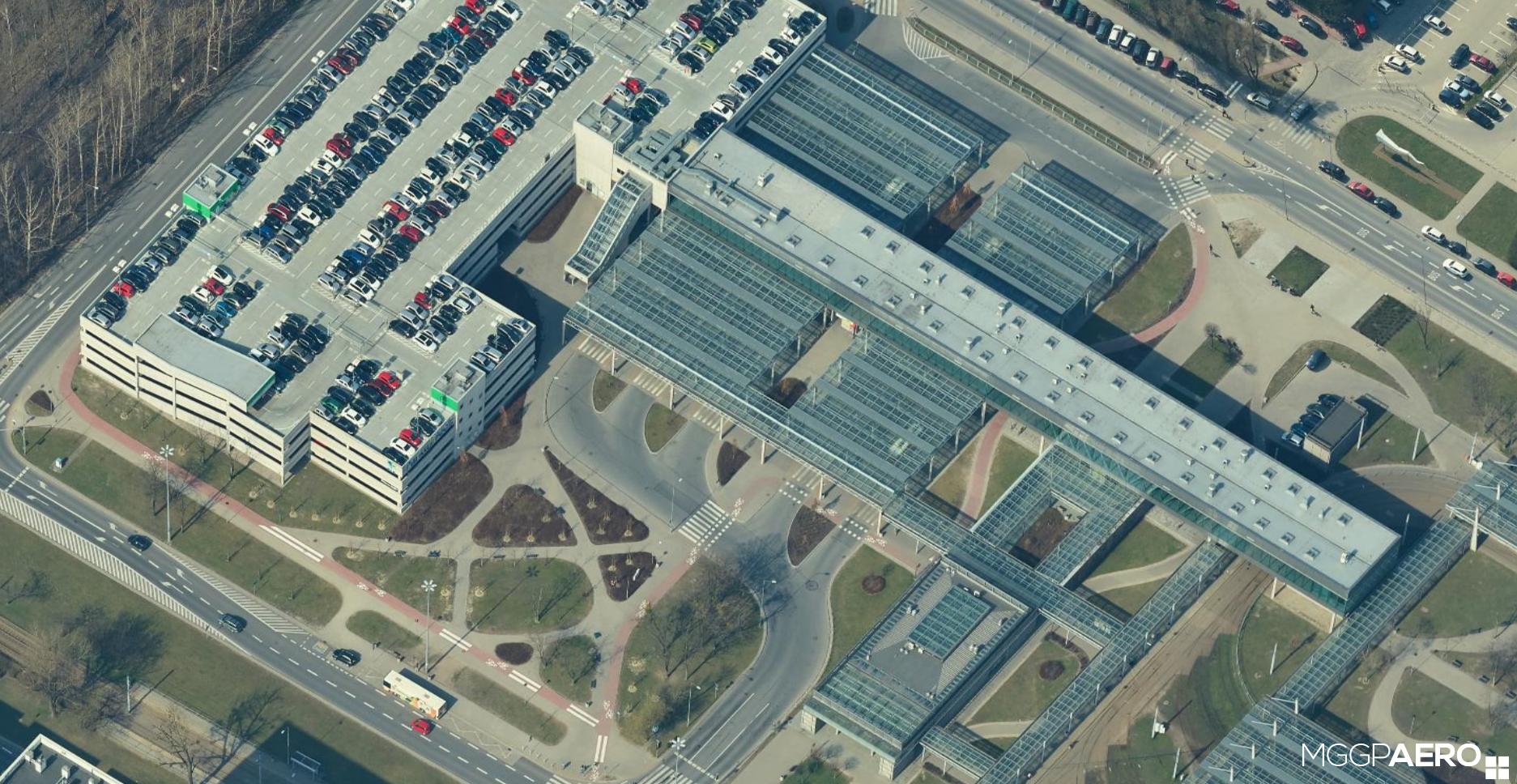 TEREN PRZEZNACZONY                                                                                                                                                                                                                                   DO WYDZIERŻAWIENIA